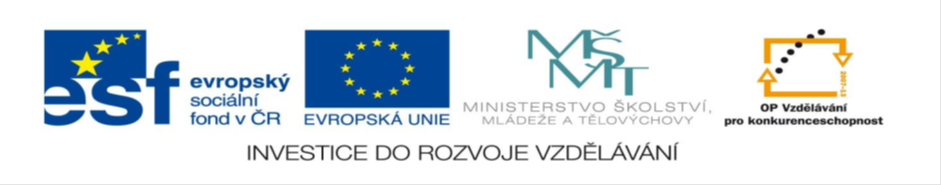 Unit 4 - Time - vocabulary revising
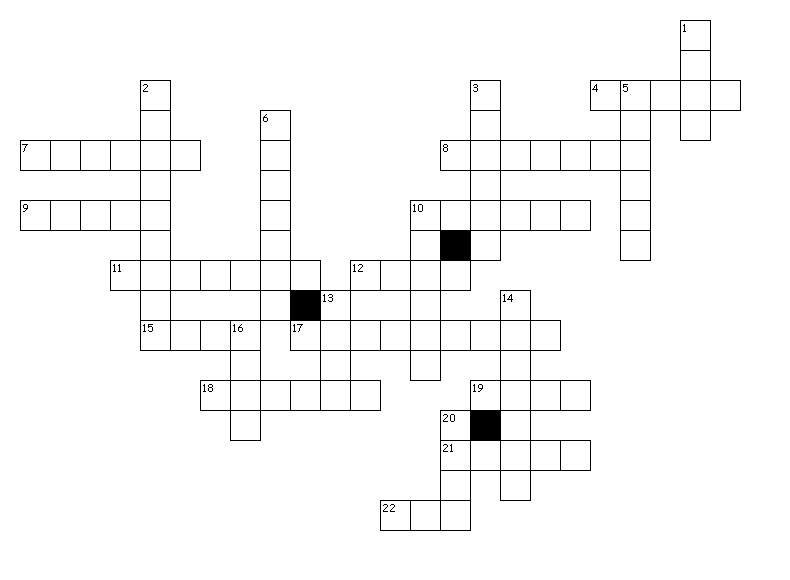 Across4. začít7. hokej8. kuchyň9. hodiny10. známky11. dívat se na televizi12. hra15. čas17. rozmanitý, rozdílný18. bunda19. oba21. každý22. kývat, přikyvovatDown1. park2. snídaně3. kytara5. tenis6. výsledky10. léto13. mít rád14. kulečník16. zkouška20. číst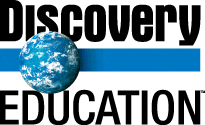 S O L U T I O NParkBreakfastGuitarBeginTennisResultHockeyKitchenWatchSummerWatch TVGameLikeBilliardTimeExamDifferentJacketBothReadEveryNotNázev projektu:	Šablony Špičák  Číslo projektu:	CZ.1.07/1.4.00/21.2735Šablona:	III/2Autor výukového materiálu:	Mgr. Iveta TruhlářováVýukový materiál vytvořen:	leden 2012Výukový materiál je určen pro:	šestý ročníkVY_32_INOVACE_175